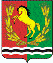 АДМИНИСТРАЦИЯМУНИЦИПАЛЬНОГО ОБРАЗОВАНИЯалексеевский СЕЛЬСОВЕТАСЕКЕЕВСКОГО РАЙОНАОРЕНБУРГСКОЙ ОБЛАСТИП О С Т А Н О В Л Е Н И Е06.02.2019                                                                     № 02-п         Исходя из сложившейся на рынке жилья села Алексеевка стоимости жилых помещений, по состоянию на 01.01.2019 года, для расчета размера субсидий, предоставляемых гражданам на приобретение жилья, постановляет:     1.Утвердить среднюю стоимость 1 квадратного метра общей площади жилого помещения в селе Алексеевка в размере:    - на вторичном рынке  -  10000 рублей    2. Постановление № 01/1-п от 25.01.2018 года «Об утверждении средней стоимости квадратного метра общей площади жилого помещения»  считать утратившим силу.     3.Постановление вступает в силу после официального опубликования (обнародования)Об утверждении средней стоимости квадратного метра общей площади жилого помещенияГлава муниципального образованияС.А.Курочкин